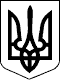                     124 СЕСІЯ  ЩАСЛИВЦЕВСЬКОЇ СІЛЬСЬКОЇ РАДИ7 СКЛИКАННЯРІШЕННЯ 18.08.2020 р.                                       №  2495с. ЩасливцевеПро надання згоди на встановлення(відновлення) меж земельної ділянки Розглянувши заяву громадян України *** та ***щодо намірів розробки технічної документації із землеустрою щодо встановлення (відновлення) меж земельної ділянки в натурі (на місцевості) що належать їм на підставі свідоцтва про право на спадщину з законом, та додані документи, враховуючи що земельна ділянка розташована на території Щасливцевської сільської ради Генічеського району Херсонської області, керуючись ст. 55 Закону України "Про землеустрій", пункту 2 розділу VІІ Прикінцеві та перехідні положення Закону України "Про Державний земельний кадастр", приписами Земельного кодексу України, ст.. 26 Закону України "Про місцеве самоврядування в Україні", сесія Щасливцевської сільської радиВИРІШИЛА:1. Надати громадянам *** та *** згоду на відновлення меж паю загальною площею 6,66 га згідно Сертифікату на право на земельну часту (пай) серії ***№ *** від 05.01.2012 року, на підставі Свідоцтва про право на спадщину за законом від 15 грудня 2011 року(спадкова справа №***, зареєстровано в реєстрі за № ***), при розробці технічної документації із землеустрою щодо встановлення (відновлення) меж цієї земельної ділянки в натурі (на місцевості).2.Гр. *** та *** замовити в землевпорядній організації, яка має відповідний дозвіл  на виконання цих робіт (ліцензію), за свій рахунок технічну документацію із землеустрою щодо встановлення (відновлення) меж  земельної ділянки зазначеної в п.1 даного рішення в натурі (на місцевості).3. Контроль за виконанням даного рішення покласти на комісію Щасливцевської сільської ради з питань регулювання земельних відносин та охорони навколишнього середовища.Сільський голова                                                              В. ПЛОХУШКО